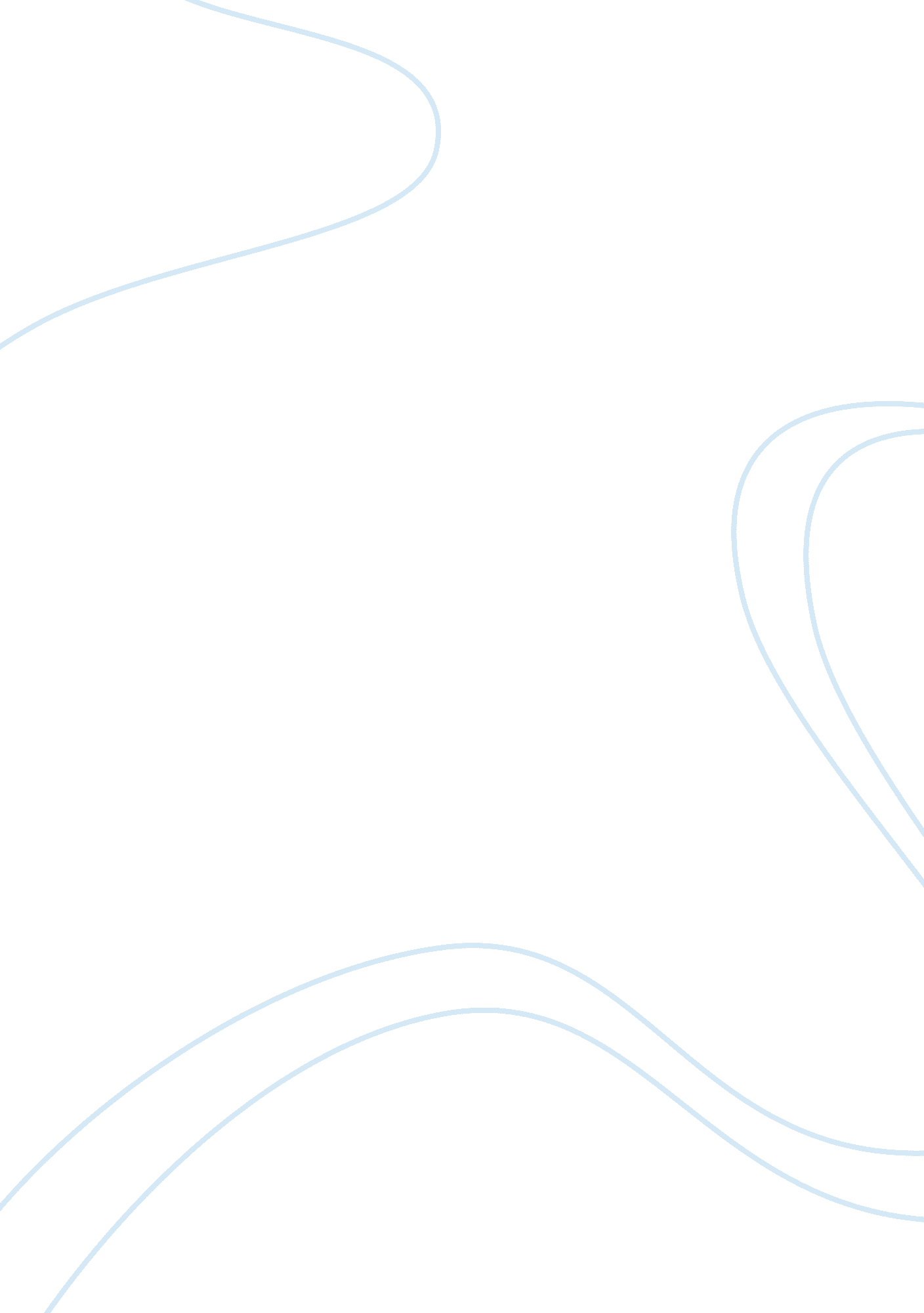 My enthusiasm to study forensic science at degree levelEducation, Learning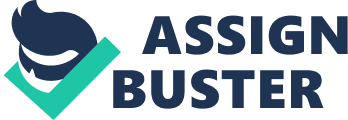 In essence, Forensics is everywhere, with the microscopic DNA in your fingerprints documenting your identity, your anatomy and the chemical biochemistry present within you waiting to be discovered, analysed and evaluated. What fascinates me is the fact that every human is unique. No two people are similar; they are their own existence – separate and individual. Forensics is a medium for justice, it holds the truth needing to be expressed, further developing my interests in this particular subject as justice and fairness coincides with my core beliefs alluring me towards this course. I am more inclined towards the scientific aspect of criminal investigations – captivated by how a single strand of hair hidden discretely between the tips of a fingernail is able to capture a criminal. I am intrigued by how Forensic Science can be used to solve mysteries, and how meticulous scientific practice can make decisive differences in a court of law. I am astounded by how accurate forensic evidence can be, demonstrated in past cases, and how physical evidence obtained today can be used in previous cases dating back decades. I have a passion for Biology and enjoy doing practical work immensely. I am avid about using scientific equipment with precision, to gather information to then interpret, analyse and evaluate the results, by making graphs to draw conclusions. All these are skills that I have refined during my A Level courses. Due to my combined love and passion for biology and practical work I would greatly appreciate the opportunity to continue this and extend my previously attained skills, at a higher and intricate level. Through Biology not only have an acquired a comprehensive scientific understanding I have also learnt how to work efficiently in a team, how to organise and present my work in a professional orderly manner and how to work towards a set deadline. These skills provided me with acumen to prioritise and focus on the most important things at the time, which I believe will prove useful at university. Psychology is also a subject that I feel confident in and hope will help me in specific areas of Forensics. Through this subject I have better understood the workings of the mind. Specifically, I have enjoyed psychopathology and how you can identify behavioural patterns in people that could suggest criminal behaviour. This can be used alongside forensics and as such I feel studying this has helped me develop skills that would allow me to flourish on this course. Psychology allows me to look at circumstances in different ways, improving my observational aptitudes. It has broadened my thought processes, allowing for me to see things from someone else’s position, which is certainly advantageous in the forensic field when gathering evidence. The subjects of core mathematics and finance go hand in hand, both using real-life scenarios to help study and interpret data. Through these subjects, I have developed my mathematical skills and gained an appreciation of how the school curriculum can be further used in the real world and not just confined to the classroom. My hobbies include researching different criminal cases relating to forensic providing me with an insight of a standard procedure a forensic technician would follow. In my spare time, I also like to work creatively, enjoying drawing and making pieces of artwork – some of which I have been able to sell. I find the act of creating art a good way to relax and also find it quit therapeutic. Engaging in such hobbies take great time and patience, again providing me with skills that may prove invaluable to the completion of this course. Functioning well in a clinical environment is not foreign to me, as I completed work experience in a pharmacy. This role offered me many responsibilities such as ensuring medicinal boxes matched their corresponding prescriptions. I enjoyed interacting with the public and improved my social and communication skills through this experience. I feel I am well equipped for the challenge of university, and am very enthusiastic about the prospect of studying Forensic Science at degree level. 